 «Дорожная карта» по профилактике и недопущению гибели детей от внешних причин и обеспечению информационной безопасности обучающихся образовательных организаций Борисовского района Начальник управления образования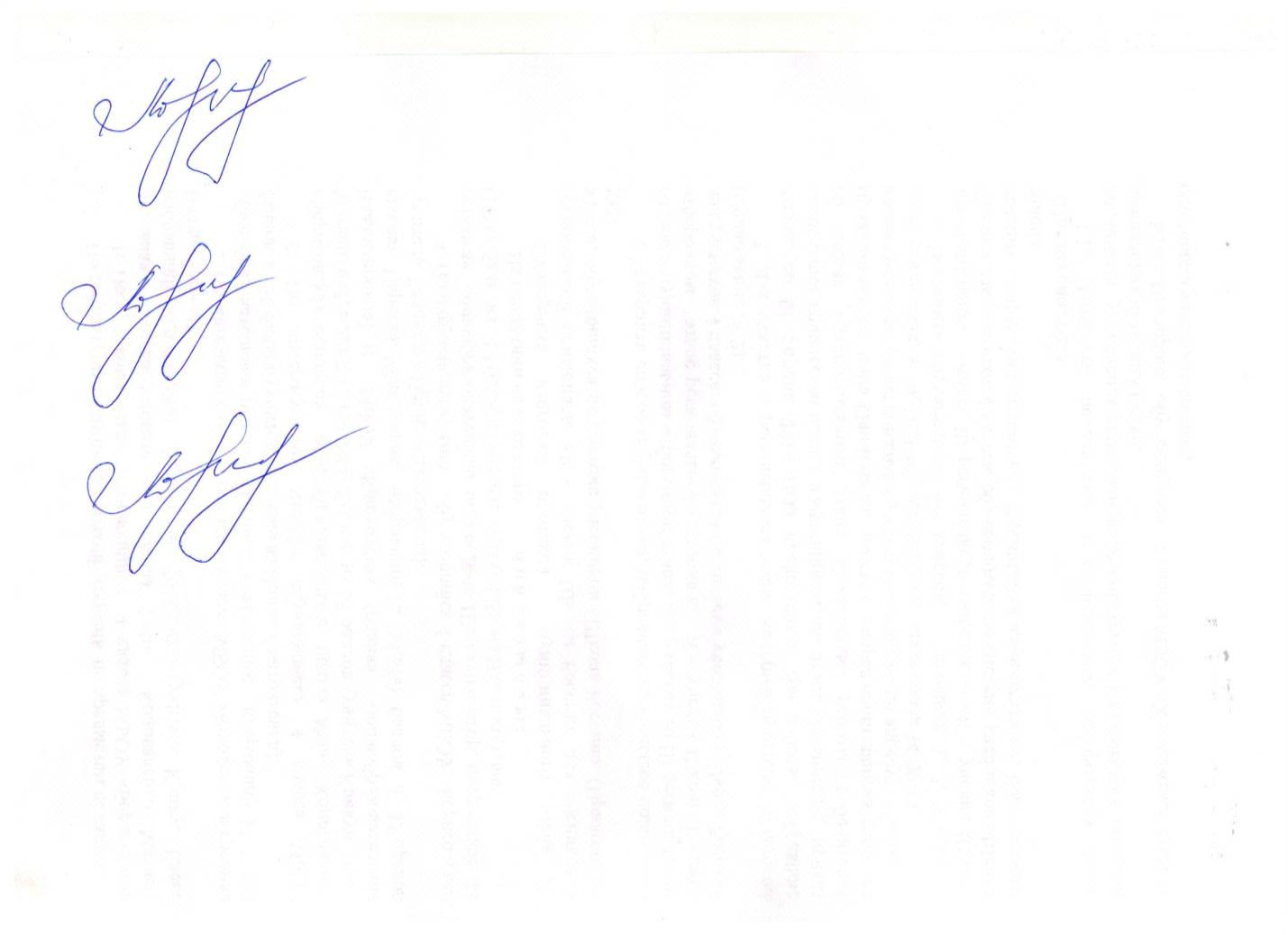 администрации Борисовского района                                     Е.И. Чухлебова№ п/пНаименование мероприятияСрокисполненияОтветственный исполнитель Организация работы антикризисной бригады экстренной психологической помощиПостоянноУправление образования администрации Борисовского района Организация и проведение комплексной профилактической операции «Подросток»ЕжегодноУправление образования администрации Борисовского района,  общеобразовательные организации Борисовского районаОрганизация и проведение комплексной профилактической межведомственной операции «Каникулы»ЕжегодноУправление образования администрации Борисовского района,  общеобразовательные организации Борисовского районаОрганизация и проведение анонимного социально-психологического тестирования обучающихся образовательных организаций района в целях раннего выявления потребителей наркотических средств и психотропных веществ  ЕжегодноУправление образования администрации Борисовского района,  общеобразовательные организации Борисовского районаДиагностика психоэмоционального состояния обучающихся, изучение психологического микроклимата в детско-взрослых коллективах, диагностика выявление маркеров суицидального риска1 раз в полугодиеОбщеобразовательные организации Борисовского района Проведение диагностики повыявлению наличия признаковкомпьютерной и игровойзависимости средиобучающихся образовательных организаций района 1 раз в полугодиеОбщеобразовательные организации Борисовского района Проведение мероприятий (лекториев, семинаров, практикумов,  тренингов, круглых столов, родительских собраний) по проблемам информационной безопасности для	всех участников образовательного процессаПостоянно Общеобразовательные организации Борисовского района Проведение тематическихмедиауроков: «Информационнаябезопасность», «Единый урок безопасности», «Урок Цифры», «Час Кода» и др.1 раз в кварталОбщеобразовательные организации Борисовского района Проведение на базе ДОЛ мероприятий по информированию обучающихся о правилах дорожного движения, правилах поведения на водных объектах, правилах поведения в целях соблюдения условий пожарной иантитеррористической безопасностиIII квартал Общеобразовательные организации Борисовского района Организация временного трудоустройства несовершеннолетних граждан в возрасте от 14 до 18 летIII кварталУправление образования администрации Борисовского района Обеспечение занятости обучающихся общеобразовательных организаций района во внеурочное и каникулярное время, в том числе несовершеннолетних, состоящих на различных видах профилактического учета В течение годаУправление образования администрации Борисовского района,  общеобразовательные организации Борисовского районаПедагогический мониторинг социальных сетей (страниц, групп обучающихся)на предмет выявления интересов, увлечений, общения и т.п. несовершеннолетнихПостоянноОбщеобразовательные организации Борисовского района Проведение семинаров для педагогических работников по вопросам организации профилактики суицидальных проявлений среди несовершеннолетних (с участием специалистов ОГБУ «БРЦ ПМСС»)1 раз в полугодиеМКУ «ЦОФМСО Борисовского района»Проведение семинаров для педагогических работников по вопросам информационной безопасности обучающихся1 раз в полугодиеМКУ «ЦОФМСО Борисовского района»Организация консультаций для детей, педагогов, родителей по вопросам профилактики суицидальных проявлений среди несовершеннолетнихПостоянноОбщеобразовательные организации Борисовского района Организация работы «страницы доверия» для обращений обучающихся и их родителей по вопросам оказания психологической помощи несовершеннолетнимПостоянноОбщеобразовательные организации Борисовского района Проведение антисуицидальной просветительской работы в средствах массовой информации, размещение материалов, направленных  на соблюдение мер пожарной безопасности в быту, недопустимость оставления детей без присмотраПостоянно Управление образования администрации Борисовского района,  общеобразовательные организации Борисовского районаОрганизация трансляции видеороликов по правилам безопасности дорожного движения и поведения в быту; правилам поведения при пожарах, пребывании на воде и водных объектах; объектах железнодорожного транспорта; возникновении чрезвычайных ситуаций   В течение годаУправление образования администрации Борисовского района,  общеобразовательные организации Борисовского районаПроведение межведомственных практических занятий с несовершеннолетними (с привлечением специалистов МЧС, ВДПО, медицинских работников, учителей ОБЖ) по организации жизнеобеспечения в экстремальных ситуациях, правилах безопасности на воде, в дороге, в быту1 раз в кварталУправление образования администрации Борисовского района,  общеобразовательные организации Борисовского районаРазмещение на официальных сайтах общеобразовательных организаций Борисовского  района видеороликов, посвященных вопросам профилактики детского травматизма и гибели несовершеннолетнихПостоянно Общеобразовательные организации Борисовского района Проведение инструктажей с обучающимися с раздачей листовок о мерах электро и пожарной безопасности, недопустимости использования источников открытого огня, правилах пользования газом в быту1 раз в кварталОбщеобразовательные организации Борисовского района Организация и проведение обучения детей и подростков навыкам безопасного поведения на улицах и дорогах через реализацию дополнительных образовательных программ по профилактике детского дорожно-транспортного травматизма  в общеобразовательных организациях В течение годаОбщеобразовательные организации Борисовского района Организация и проведение профилактических мероприятий в рамках Недели дорожной безопасности В течение годаОбщеобразовательные организации Борисовского района 